                                                                                                     Рассмотрен на заседании                                                                                           педагогического    совета           от 18.04.2019 г., протокол № 4Отчет о результатах самообследования
Муниципального автономного общеобразовательного учреждения«Зеленодольская основная общеобразовательная школа»за 2018 годАналитическая часть     Самообследование МОАУ «Зеленодольская ООШ» проводилось в соответствии с: приказом Министерства образования и науки Российской Федерации от 14.06.2013 № 462 (с изменениями и дополнениями от 14 декабря 2017 г) «Об утверждении порядка проведения самообследования образовательной организацией»; приказом Министерства образования и науки РФ от 10.12.2013 № 1324 «Об утверждении показателей деятельности образовательной организации, подлежащей самообследованию»; приказом школы от 21.01.2019 г. № 8 «О проведении процедуры  самообследования  по итогам 2018 года».I. ОБЩИЕ СВЕДЕНИЯ ОБ ОБРАЗОВАТЕЛЬНОЙ ОРГАНИЗАЦИИ        Муниципальное автономное общеобразовательное учреждение «Зеленодольская основная общеобразовательная школа» (далее – Школа) расположено в селе Зеленодольск. Все обучающиеся Школы являются жителями этого села, приезжающих на обучение из близлежащих населенных пунктов детей нет.         Основным видом деятельности Школы является реализация общеобразовательных программ начального общего и основного общего образования. Также Школа реализует образовательные программы дополнительного образования детей.II. СИСТЕМА УПРАВЛЕНИЯ ОБРАЗОВАТЕЛЬНОЙ ОРГАНИЗАЦИИ        Управление общеобразовательной организацией строится на принципах единоначалия и самоуправления. Административные обязанности распределены согласно Уставу ОО, штатному расписанию, четко распределены функциональные обязанности согласно квалификационным характеристикам.          Директор Учреждения назначается и освобождается от занимаемой должности Учредителем в соответствии с Трудовым законодательством Российской Федерации на срок согласно трудовому договору и прошедший соответствующую аттестацию.           Коллегиальными органами управления Учреждением являются: Наблюдательный совет, общее собрание работников, Педагогический совет, Совет родителей, Совет обучающихся.        К совещательным органам управления относятся методический совет, а также создаваемые школьные методические объединения, деятельность которых направлена на решение возникающих образовательных и профессиональных проблем. Структура методической службы школы включает в себя Методический совет, предметные ШМО. Школьные методические объединения (ШМО) ведут методическую работу по предметам, организуют внеклассную деятельность учащихся, проводят анализ результатов образовательного процесса. Методическая работа в школе способствует тому, чтобы рос творческий потенциал учителя, повышался уровень качества знаний учащихся. На сегодняшний день в школе успешно работают 3 предметных школьных методических объединения и методическое объединение классных руководителей.Сведения о должностных лицах образовательной организации:      В связи с отсутствием кадров  хозяйственные обязанности, обязанности завуча возложены на директора Воробьеву Елену Александровну.      Одна из основных задач, стоящих перед школьной администрацией – выбор  и  реализация  мер,  позволяющих  получить  высокие  результаты образовательного процесса.          Педагогический мониторинг в решении этой задачи играет существенную роль. Объекты мониторинга: ученик, класс, учитель, предмет.      Мониторинг проводится по классам и предусматривает источники и способы получения информации в форме промежуточного контроля по четвертям, полугодиям, итоговой и промежуточной аттестации.      Управление образовательной организацией осуществляется на удовлетворительном уровне. III. ОБРАЗОВАТЕЛЬНАЯ ДЕЯТЕЛЬНОСТЬСодержание образовательной деятельности.       Образовательная деятельность в МАОУ «Зеленодольская ООШ» ведется на основании следующих нормативно-правовых документов:Закон РФ «Об Образовании в Российской Федерации» от 29 декабря 2012 г. №273; Федеральный государственный образовательный стандарт начального общего образования;Федеральный государственный образовательный стандарт основного общего образования;СанПиН 2.4.2.2821-10 «Санитарно-эпидемиологические требования к условиям и организации обучения в общеобразовательных учреждениях»Основная общеобразовательная программа начального общего образования МАОУ «Зеленодольская ООШ»;Основная общеобразовательная программа основного общего образования МАОУ «Зеленодольская ООШ»;Учебный план МАОУ «Зеленодольская ООШ»;Календарный учебный график МАОУ «Зеленодольская ООШ»Устав МАОУ «Зеленодольская ООШ»; Правила внутреннего распорядка для обучающихся МАОУ «Зеленодольская ООШ».         Учебный план 1–4-х классов ориентирован на 4-летний нормативный срок освоения основной образовательной программы начального общего образования (реализация ФГОС НОО), 5–9-х классов – на 5-летний нормативный срок освоения основной образовательной программы основного общего образования (реализация ФГОС ООО).       Образовательная программа школы формировалась под влиянием социального заказа родителей на основе нормативно-правового регулирования федеральным и областным законодательством в сфере общеобразовательной деятельности.        Важнейшим принципом образовательной программы педагогический коллектив определил многообразие методов и содержания образования на всех его уровнях.         В начальной школе обучение осуществляется по программе «Школа России» в 1 классе, программе «Гaрмония» в 3-4 классах и реализуется с использованием линии учебников:система «Школа России», издательство «Просвещение», авторы: Горецкий В.Г., Канакина В.П., Климанова Л.Ф., Бойкина М.В., Моро М.И., Волкова С.И., Степанова С.В., Плешаков А.А., Лутцева Е.А., Зуева Т.П.система «Гармония», издательство «Ассоциация XXI век»,  авторы: Истомина Н.Б., Соловейчик М.С., Кузьменко Н.С., Кубасов О.В., Конышева Н.М.         Обучение в 5-9 классах осуществляется в соответствии с основной образовательной программой основного общего образования МАОУ «Зеленодольская ООШ» и применением имеющихся в библиотечном фонде учебников, допущенных Министерством образования и науки РФ к использованию в учебном процессе.Контингент учащихся.        Общая численность учащихся на начало 2018 года составила 32 человека, на конец 2018 года – 32.По состоянию на 31.12.2018 г.:Учебный план.       Структура учебного плана соответствует предъявляемым требованиям, содержание учебного плана соответствует государственному образовательному стандарту. Имеются основные образовательные программы, рабочие программы по всем преподаваемым дисциплинам, их соответствие государственному образовательному стандарту. Администрацией школы регулярно проводятся проверки выполнения образовательных программ, результаты обобщаются в аналитических справках и таблицах.         В результате обобщения аналитического материала, анализа прохождения образовательных программ на основе записей в журнале и графиков прохождения учебного материала выявлено следующее: весь учебный материал, предусмотренный рабочими программами, изучен в необходимом объеме, причем соблюдается последовательность в изучении программного материала в том порядке, который дан в графиках прохождения учебного материала. Учебные программы по всем предметам выполнены в полном объеме.         В структуре учебного плана МАОУ «Зеленодольская ООШ», реализующего программы начального общего и основного общего образования, выделяются две части: • инвариантная (часы федерального компонента); • вариативная (компонент образовательного учреждения, региональный компонент).        Учебный план утвержден на Педагогическом совете; в нем отражены все образовательные области, образовательные компоненты и учтены нормативы учебной нагрузки школьников. В учебном плане школы время, отведенное на изучение образовательных компонентов и областей, соответствует требованиям основных образовательных программ, разработанных на основе государственных образовательных стандартов начального общего и основного общего образования. В учебном плане школы время, отведенное на изучение образовательных компонентов и областей, соответствует требованиям примерных образовательных программ, разработанных Министерством образования и науки Российской Федерации на основе государственных образовательных стандартов начального общего и основного общего образования. Учебные предметы инвариантной части учебного плана ведутся по государственным программам и учебникам, утвержденным перечнем Министерства образования и науки Российской Федерации;  элективные курсы и предметы вариативной части учебного плана преподаются по региональным и федеральным учебным программам.           Содержание и структура учебного плана начального общего и основного общего образования для 5-8 классов определяются требованиями ФГОС, системой учебников, целями и задачами образовательной деятельности ОУ «Зеленодольская ООШ», Уставом школы.Режим работыМАОУ «Зеленодольская ООШ» осуществляет образовательную деятельность в одну смену. Продолжительность учебной недели в 1-9 классах: 5 дней.Продолжительность учебного года:- для обучающихся 1 класса – 33 учебные недели;- для обучающихся 3-9 классов – 34 учебные недели.Продолжительность каникул:- осенние – 10 дней;- зимние – 12 дней;- весенние – 9 дней.Продолжительность уроков:- 3-9 классы – 45 мин;- в 1 классе используется «ступенчатый» режим обучения в первом полугодии: (в сентябре, октябре - по 3 урока в день по 35 минут каждый, в ноябре-декабре – по 4 урока по 35 минут каждый; январь – май – по 4 урока по 40 минут каждый). В середине учебного дня проводится динамическая пауза продолжительностью 40 минут.Расписание уроков      Расписание уроков соответствует гигиеническим требованиям к условиям обучения в общеобразовательных учреждениях (санитарно-эпидемиологические правила СанПиН 2.4.2.1178-02). Расписание составлено с учѐтом динамики изменения физиологических функций и работоспособности, учащихся на протяжении учебного дня и недели и сложности предметов. В расписание включены две перемены продолжительностью 20 мин. (прием пищи), остальные - по 10 мин. Часы внеурочной деятельности, кружки, спортивные секции проводятся не ранее, чем через 45 минут после окончания уроков.Дополнительное образование     Школа – центр активного положительного воздействия на формирование личности ребенка, на развитие его творческих и интеллектуальных способностей.      Большое место в воспитательной системе занимает дополнительное образование. В системе единого воспитательно-образовательного пространства школы работа педагогов дополнительного образования в 2018 году была направлена на выполнение задач по дальнейшему обеспечению доступных форм обучения обучающихся во внеурочное время с учетом их индивидуальных особенностей. Общий охват учащихся внеурочной занятостью  - 100 %           Дополнительное образование детей в МАОУ «Зеленодольская ООШ» осуществляется в тесном взаимодействии с районными организациями дополнительного образования: центром внешкольной работы (ЦВР) и ДЮСШ.         Дополнительное образование в школе осуществлялось по  следующим направлениям:1) социальное2) спортивное  4) краеведческое5) культурологическое6) научноеПод руководством педагогов работают следующие кружки и секции:Кружок «Огнеборец»Кружок «ЮИД»Кружок «Я – исследователь»Кружок краеведческой направленности «Мое Оренбуржье»Спортивная секция «Лыжные гонки»      Программа «Разговор о правильном питании» для обучающихся 1-4 классов реализовывалась в рамках проведения классных часов.          Результатом работы  кружков и секций являются призовые места обучающихся в спортивных соревнованиях, конкурсах районного уровня. Результативный выход отмечен в деятельности спортивной секции  «Лыжные гонки» руководитель  Карачков Ю.Г., деятельности кружка «Огнеборец», руководитель Наумов В.В.Некоторые  результаты достижений учащихся:    	Система дополнительного образования в нашей школе предоставляет возможность заниматься детям разных возрастных групп, начиная с первоклассников и до учащихся старших классов. Работа всех кружков способствует развитию творческих, познавательных, физических способностей детей. Она обеспечивает интерес и развитие трудолюбия.     	Таким образом, условия созданные в школе для внеурочной деятельности и организации дополнительного образования, способствуют развитию творческих способностей обучающихся, их личному развитию и социализации.Повышение уровня самооценки, проявление инициативы – это тот результат, к которому мы стремимся. К тому же у ребенка меньше остается незанятого времени, значит, меньше времени он будет бесцельно слоняться по улицам, снижается риск попадания в неблагоприятные  компании.    Много проведено школьных интересных мероприятий силами ребят: концерты для учителей, пожилых людей, день Матери, «Новогодний бал», вечер школьных друзей, встреча с воинами-интернационалистами, тематические дискотеки.  Все это говорит об активной гражданской позиции наших школьников, формирует ответственность, самостоятельность.Воспитательная работа     Целью воспитания школьников является  гармоничное духовное развитие личности школьника и привитие ему основополагающих принципов нравственности на основе этических, патриотических, культурно-исторических традиций России.      В текущем учебном году педагогический коллектив работал над следующими задачами:Совершенствование системы воспитательной работы в классных коллективах;Формирование гуманистических отношений к окружающему миру, приобщение к общечеловеческим ценностям, освоение, усвоение, присвоение этих ценностей; Формирование гражданского самосознания, ответственности за  судьбу  Родины, потребности в здоровом образе жизни, активной жизненной позиции; Координация деятельности и взаимодействие всех звеньев системы: базового и дополнительного образования, центра образования  и семьи, центра образования  и социума; Развитие и упрочение ученического самоуправления,  как основы социализации, социальной адаптации, творческого развития каждого обучающегося; Повышение уровня профессиональной культуры и педагогического мастерства учителя для   сохранения стабильно положительных результатов в обучении и воспитании обучающихся;Дальнейшее развитие и совершенствование системы внеурочной деятельности  и  дополнительного  образования;Развитие коммуникативных умений педагогов, работать в системе «учитель – ученик - родитель».        Анализируя уровень организации воспитательной деятельности школы нужно отметить, что в наличии имеется: - нормативно-правовая база  воспитательного процесса; -программа духовно-нравственного воспитания, развития обучающихся  при получении начального общего образования;- программа формирования экологической культуры, здорового и безопасного образа жизни;- программа воспитания и социализации;- программа «Здоровое питание школьников»; - план работы по профилактике безнадзорности и правонарушений несовершеннолетних и защита их прав; - план работы по предупреждению дорожно-транспортного травматизма среди школьников;- план работы по гражданско-патриотическому воспитанию; -  ШМО классных руководителей (руководитель Акчувашева З.К.)      	Воспитательная деятельность педагогов в школе реализуется в трех сферах: в процессе обучения, во внеурочной и во внешкольной деятельности.          В этом году уделялось большое внимание воспитательному потенциалу  уроков, внеурочных занятий.   Воспитательная работа проводилась по различным  направлениям и реализовывалась следующими средствами:1. Познавательное направление:предметные недели;  школьные и районные олимпиады; творческие конкурсы.2. Эстетическое направление:работа вокального кружка «Веселые нотки»; создание школьного сайта, где отображается жизнь и деятельность нашей школы; организация выставок рисунков и поделок учащихся; проведение тематических классных часов по эстетике внешнего вида ученика, культуре поведения и речи; участие в конкурсах, выставках детского творчества на уровне района; 3. Гражданско-патриотическое направление:встречи с воинами-интернационалистами; организация и проведение Дня Защитника Отечества (конкурс «Сила. Мужество»); проведение военно-спортивной игры «Зарница»;Организация и проведения митинга-праздника посвященного Дню Победы;Участие в Вальсе Победы;Участие в районном вокальном конкурсе «Долг. Честь. Родина»Конкурсы патриотического рисунка;выставка рисунков «Край родной навек любимый».4. Здоровьесберегающее направление:работа спортивных  секций; спортивный конкурс «Папа, мама, я – спортивная семья»; спортивный праздник «Малые олимпийские игры»; подвижные перемены; проведение бесед с учениками по пропаганде ЗОЖ; проведение внутришкольных спортивных соревнований; участие в районных, областных соревнованиях, кроссах, эстафетах; проведения Дней Здоровья  в различной форме.  5.  Правовое воспитание и культура безопасности:лекционно-предупредительная работа по  правовому воспитанию; антиалкогольная, антиникотиновая пропаганда, профилактика наркомании; беседы, игры, викторины по правилам безопасности дорожного движения. 6.  Воспитание семейных ценностей:родительский всеобуч; индивидуальная работа с родителями; конкурс «Моя родословная»; фестиваль «Традиции и обычаи моей семьи». 7. Формирование коммуникативной культуры:день самоуправления;День родной школы;Акция «Молодежь против СПИДа».8. Нравственное и духовное воспитание:День Знаний;акции «Милосердие», «Я - гражданин России»;концерт ко Дню Матери;конкурс «Долг.Честь.Родина»;уроки мужества;«Вахта Памяти».9. Воспитание положительного отношения к труду и творчеству:акции  «Чистый двор», «Школьный двор»;субботники, благоустройство школьного двора;акции «Елочная игрушка», «Своими руками - подарок маме»;10. Экологическое   воспитание:                                                                                           всероссийский экологический субботник ;операция «Скворечник»;акция «Кормушка»;фото-конкурс  «Братья наши меньшие».      Подтверждением успешности традиционных школьных мероприятий является то, что при беседе с учащимися, все называют каждое из этих дел, запомнившихся своей яркостью, интересным содержанием, разнообразием, состязательностью. Данные факты говорят о том, что наши традиции сохраняются благодаря усилиям всех тех учителей, которые активно, творчески поддерживают и развивают их. Отрадно сознавать, что лучшие школьные традиции будут продолжать жить и дальше.                                                                   Ученическое самоуправление      В школе функционирует Совет обучающихся (орган ученического самоуправления).        Через самоуправление решаются следующие задачи: развитие, сплочение и координация ученического коллектива; формирование культуры деловых отношений; умение решать проблемы. Анализируя  работу школьного ученического самоуправления надо отметить, что ребята стали самостоятельнее, активнее, стали чаще проявлять инициативу. Обучающиеся осуществляют дежурство по школе и классу; организацию трудовых дел (уборка школы, субботники, озеленение территории школы); организацию досуга.   Ребята проводили совместные дискотеки, праздники, организовывали субботники. Участвуя в различных проектах, дети стали более тесно сотрудничать друг с другом. На заседаниях  детской организации ребята обсуждали план подготовки и проведения школьных мероприятий, делали анализ общешкольных  ключевых дел, подводились итоги рейтинга активности классов по четвертям. Самоуправление способствует личностному росту школьников, развитию их ответственности и самостоятельности. Работу школьного ученического самоуправления за истекший год можно признать удовлетворительной.         Классное самоуправление построено по тому же принципу что и школьное. Основной составляющей  работы в классе является участие класса во всех общешкольных мероприятиях.     Рейтинг классов по степени участия в жизни школы в 2018 году:                        Гражданско-патриотическое воспитание.       	Ведущим оставалось гражданско-патриотическое воспитание, цель которого: формирование активной гражданской позиции учащихся, сознательного отношения к таким понятиям как малая Родина, гордость за Отечество. Подготовка к празднованиям Дня Победы, Дня Защитника Отечества, способствовала воспитанию гражданских качеств личности, таких как патриотизм, ответственность, чувство долга, уважения к военной истории Отечества, к участникам великой отечественной войны, желание облегчить жизнь старшего поколения. В школе проводилась традиционная работа – уроки мужества, встречи с ветеранами, Вахта памяти, экскурсии, конкурсы рисунков, плакатов.   Традиционно с 23.01 по 23.02 в школе проходил месячник военно - спортивной работы, который был насыщен спортивными состязаниями, играми, конкурсами.   Классные руководители с ребятами готовили не только исполнение песен, но и инсценировки.                                   Здоровьесберегающее воспитание.     	Анализируя работу  по  сохранению и укреплению здоровья детей и молодежи надо отметить, что  в течение года учащиеся  принимали самое активное участие в мероприятиях по сохранению и укреплению здоровья, в конкурсах рисунков и плакатов «Здоровым быть здорово». Обучающиеся школы принимали активное участие в  соревнованиях по легкой атлетике, лыжным гонкам, туристическом слете, в соревнованиях: “Кросс наций”, «Лыжня России». В период летних каникул на базе школы  работал лагерь  дневного пребывания  «Буратино». В нем  отдохнуло 20 ребят. Хорошо организовали работу  учителя школы. Дети находились под постоянным контролем  воспитателей, которые проводили для них познавательные, развлекательные, спортивные мероприятия, экскурсии. Дети и родители очень довольны организацией и качеством предоставляемых услуг.       В рамках профилактической работы с табакокурением, наркозависимостью и алкоголезависимостью проводились беседы  с обучающимися старших классов и их родителями. Для бесед с учениками приглашался медработник (Акчувашева Р.Ф.), которая  интересно и доходчиво рассказывала учащимся о вреде курения, как сохранить зрение, значении прививок, инфекционных заболеваниях и о многом другом. С целью пропаганды здорового образа жизни  в школе проходила акция  «Мы за ЗОЖ». С целью приобщения школьников к активным занятиям спортом в течение года проводились различные соревнования, дружеские встречи между классными коллективами, «Веселые старты» для начальных классов В школьной столовой силами обучающихся оформлены стенды о пользе здорового питания. Деятельность школы по сохранению и укреплению здоровья учащихся поставлена на хорошем уровне.                    Воспитание положительного отношения к труду.        В рамках трудового воспитания обучающиеся школы активно принимают участие в озеленении и благоустройстве территории школы.   Школьники  оказывают помощь престарелым: чистят снег. Планово проводится работа по профориентации обучающихся. На занятиях, связанных со  стратегией   выбора  профессии, классификацией профессий, учащиеся 9 класса выполняют тесты, участвуют в тренингах. Ученики узнают психологические аспекты  профессионального самоопределения, темперамента, самооценки, типы мышления, воображения. Классные руководители всех классов проводят тематические классные часы по профориентации. Проводятся экскурсии в организации и предприятия с целью ознакомления с особенностями различных профессий.               Профилактика безнадзорности и правонарушений.       Анализируя работу школы по профилактике безнадзорности и правонарушений среди несовершеннолетних надо отметить следующее:- создан банк данных детей, который включает информацию о семьях детей;- составлен социальный паспорт школы и классов (на основании анкет родителей);- ведётся профилактическая работа с родителями детей, которые входят в группу «риска», с неблагополучными семьями.       Систематически проводится индивидуальная работа с учащимися по проблемам учебной и поведенческой деятельности, по занятости во внеурочное время. Организуются посещения семей с целью обследования жилищно-бытовых условий.  Все  дети, отнесенные к группе «риск», посещали в течение учебного года спортивные секции или кружки. По результатам учебного года все допущены к итоговой аттестации, все переведены в следующий класс.                                                Большая работа проводится с семьями, находящимися в социально опасном положении.  Она включает в себя комплекс мероприятий: беседы, рейды, консультации психолога, посещения семьи.                                Работа классных руководителей.                                                                                                 	Воспитательная работа заключается в педагогически целесообразной организации жизни детей. Вот почему от классного руководителя, прежде всего, требуется план воспитательной работы с классным коллективом, составленный в соответствии с конкретным классом, с конкретными личностями учеников, с конкретными задачами, которые ставит перед собой педагог. В планах работы на год отражалась индивидуальная работа с учащимися, родителями, спланированы заседания родительского комитета, темы классных часов и родительских собраний.    Планы классных руководителей составлены в соответствии с общешкольным планом работы. Анализ планов воспитательной работы классных руководителей за прошлый год показал, что есть  учителя, которые подходят к составлению плана формально. Документация всеми классными руководителями оформлялась, но не всегда в соответствии с требованиями и сроками.       Мониторинг воспитательного процесса ведётся в системе, его результаты используются в анализе работы школы и при планировании работы школы на новый учебный год. В систему мониторинга, проводимого классными руководителями, входит создание базы данных об учащихся класса, процессы ежедневного контроля над посещаемостью, успеваемостью, дисциплиной на уроках и переменах.         Классными руководителями  применяются различные формы и методы работы с детским коллективом, такие как: анкетирование, индивидуальные беседы, классные часы, праздники, конкурсы        Несмотря на все хорошее, что можно  отметить в работе классных руководителей,  необходимо продолжить вести работу по накоплению опыта лучших классных руководителей. Всем классным руководителям при планировании воспитательной работы на 2019-2020 учебный год необходимо учитывать интересы и пожелания учащихся (проводить анкетирования, по результатам которых составлять план мероприятий), разнообразить формы и методы работы с учащимися.                               Работа с родителями.           Анализируя работу с родителями надо отметить,  что интерес родителей к «школьной жизни» в последнее время возрос. Родители принимали активное участие в выставке «Дары осени», Днях здоровья, в концертах, спортивных соревнованиях, в подготовке к 9 Мая и т.д.  В прошедшем учебном году регулярно проводились родительские собрания, на которых рассматривались такие вопросы воспитания как: «Безопасность детей – общая проблема школы и родителей»», «Защита ребенка от негативной информации в сети Интернет», «Подготовка к государственной итоговой аттестации», «Что такое ВПР?», «Организация питания школьников» и др.        Работа классных руководителей с родителями учащихся была направлена на сотрудничество с семьей в интересах ребенка, формирование общих подходов к воспитанию, совместное изучение личности ребенка, его психофизиологических особенностей, выработку близких по сути требований, организацию помощи в обучении, физическом и духовном развитии обучающегося. Классные руководители в течение учебного года вели систематическую работу по привлечению родителей к участию в воспитательном процессе в общеобразовательном учреждении, что способствовало созданию благоприятного климата в семье, психологического и эмоционального комфорта ребенка в школе и за ее пределами. Однако не все родители принимают активное участие в воспитательном  процессе школы,  посещают общешкольные и классные мероприятия. Поэтому в дальнейшем классным руководителям необходимо разработать наиболее эффективные формы и методы работы с родителями обучающихся школы.            Было проведено анкетирование родителей  по определению удовлетворённостью УВ процессом в школе. В результате анкетирования выявлено, что уровень удовлетворенности составил – 100 %      Таким образом, большинство родителей учащихся школы удовлетворены работой школы.        Анализируя воспитательную работу школы необходимо отметить, что для успешного решения вопросов обучения, воспитания и развития личности ребенка необходимо активное взаимодействие всех участников образовательного процесса. В процессе своей деятельности классные руководители тесно взаимодействуют с учителями - предметниками: совместная разработка общих педагогических требований и подходов к детям в учебно-воспитательном процессе на основе целей образовательного учреждения; представление интересов своих воспитанников в педагогическом совете; привлечение учителей к работе с родителями; включение обучающихся своего класса в систему внеклассной работы по предметам: разнообразные  кружки, выпуск школьной стенгазеты, совместная организация и участие в предметных неделях, тематических вечерах и других мероприятиях.       Анализируя уже сложившуюся в школе систему воспитательной работы, следует отметить такие её компоненты, как:-  созданную сеть кружков, спортивных секций;-  комплекс традиционных дел и мероприятий в школе и классах;-  включенность обучающихся в мероприятия школьного и муниципального уровней.      В целом, можно сказать, что: - организация и проведение воспитательных мероприятий осуществлялись, исходя из интересов, интеллектуальных и физических возможностей учащихся, что обеспечивало реализацию личностно-ориентированного подхода при одновременном обеспечении массовости мероприятий;-  все аспекты воспитательной работы позволяли обучающимся ярко и неординарно проявлять свои творческие способности;- воспитательная работа школы основывалась на принципах сохранения и укрепления здоровья обучающихся.IV. СОДЕРЖАНИЕ И КАЧЕСТВО ПОДГОТОВКИ ОБУЧАЮЩИХСЯРезультаты освоения учащимися программ начального общего образования по показателю «успеваемость» в 2018 учебном году: Результаты освоения учащимися программ основного общего образования по показателю «успеваемость» в 2018 годуРезультаты государственной итоговой аттестации (ОГЭ) в 2018 г.       Участниками ОГЭ в 2018 г. стали 4 выпускницы школы. Кроме обязательных предметов (русский язык и математика) выпускники школы выбрали экзамены по следующим предметам учебного плана: биология, обществознание.  По итогам государственной аттестации все выпускницы  (100%) получили аттестаты об основном общем образовании.       Сравнительный анализ по предметам показал, что наименьшее качество показали выпускники по биологии, качество по остальным предметам находится на  уровне – 100%.Показатели качества ГИА  (ОГЭ) за три года       Сравнительный анализ результатов за три года показывает положительную динамику прохождения итоговой аттестации выпускниками по математике, русскому языку, обществознанию. Учащихся, не преодолевшие порог по предметам в школе отсутствуют, что говорит об ответственном отношении учащихся к подготовке в течение учебного года и эффективной работе учителей-предметников в этом направлении. Большую роль также сыграли проведенные региональные мониторинговые работы, которые позволили преподавателям, родителям и учащимся реально оценить свои знания и приложить усилия в подготовке к ГИА.       Для оценки качества подготовки учащихся использовалась внешняя экспертиза. В апреле 2018 года в школе проведены Всероссийские проверочные работы в 4,  классе.Результаты ВПР-2018Всероссийские проверочные работ в 2018 г выполняли обучающиеся 4 и 5 классов. Результаты представлены в таблицах.Результат выполнения заданий проверочной работыпо русскому языку в 4 классе (максимальный балл – 38)Качественная оценка результатов проверочной работыпо русскому языку в 4 классе Результаты выполнения проверочной работы по математике в 4 классе(максимальный балл – 18)Качественная оценка результатов проверочной работы по математике:Результаты выполнения проверочной работы по окружающему миру в 4 классе(максимальный балл – 31)Качественная оценка результатов проверочной работы по окружающему миру:V. Востребованность выпускников        По окончании 2017-2018 учебного года распределение выпускников МАОУ «Зеленодольская ООШ» выглядит следующим образом:VI. Внутренняя система оценки качества образования         Система оценки качества образования в МАОУ «Зеленодольская ООШ» функционирует на основе Положения о внутренней системе оценки качества образования, которое регламентирует организационную структуру, механизмы реализации системы. В рамках внутренней системы оценки качества образования в школе были организованы мониторинги: - качества образовательных результатов учащихся, - качества организации образовательного процесса, - качества организации воспитательного процесса, - профессиональной компетентности педагогов, - состояния здоровья учащихся как условия реализации образовательных программ.        Система оценки качества образовательных результатов предполагает оценку достижения учащимися планируемых результатов освоения основной образовательной программы: при усвоении ФК ГОС – предметных, при усвоении ФГОС – личностных, предметных и метапредметных.       Формы организации, порядок проведения и периодичность оценочных процедур регламентируются основными образовательными программами по учебным предметам и локальными актами школы. Выводы о качестве образования в школе формируются 1 раз в год (не позднее 25 августа) на основе сопоставления внешних и внутренних оценок, полученных за прошедший учебный год в рамках: • мониторинга достижения учащимися планируемых результатов освоения ООП по уровням образования; • итоговой оценки результатов освоения ООП по уровням образования, в т. ч. результатов промежуточной аттестации учащихся и государственной итоговой аттестации выпускников; • мониторинга здоровья учащихся и работников школы.     В течение 2018 года проведены следующие мероприятия по оценке качества образования в школе:Степень удовлетворенности родителей и обучающихся образовательным процессов в школе       Исходя из анализа внутренней системы оценки качества образования коллективу необходимо решить следующие задачи: Продолжить работу по совершенствованию уровня педагогического мастерства педагогов, профессиональной компетентности, направленных на обеспечение самореализации учащихся, повышение их мотивации к обучению, стремление к высоким образовательным результатам. Педагогам поддерживать и развивать способности мотивированных и одаренных детей, а также учеников, испытывающих трудности в усвоении программы по учебным предметам. Вести системную работу по развитию УУД учащихся. Обеспечить системную подготовку школьников к государственной итоговой аттестации.  Расширить систему дополнительного образования с учетом запросов учащихся и родителей. Вовлекать родителей в совместную с детьми творческую деятельность, спортивно-оздоровительную работу        По результатам анкетирования родителей об уровне удовлетворенности качеством предоставляемого образования в МАОУ «Зеленодольская ООШ» выявлено:VII. Оценка кадрового составаМониторинг кадрового состава на 31.12.2018 г.Характеристика кадрового состава по уровню квалификацииХарактеристика кадрового состава по уровню образованияХарактеристика кадрового состава по стажу и возрастуПрофессиональная переподготовка и курсы повышения квалификации педагогических и руководящих работников в 2017-2018 г.Награды педагогических и руководящих работников VIII. Оценка учебно-методического и библиотечно-информационного обеспечения          Учебно-методическое обеспечение включает учебник, электронное приложение к учебнику, методические рекомендации и разработанную рабочую программу, а также учебно-лабораторное оборудование для проведения практических работ и демонстрационных опытов. Рабочие программы учебных предметов разрабатываются педагогами школы в соответствии с Положением «О рабочей программе учебного предмета (курса), реализующего ФГОС НОО, ФГОС ООО». Программно-методическое обеспечение является приложением к учебному плану текущего учебного года. Реализуемые в школе программы, разработаны на основе государственных образовательных стандартов, соответствуют требованиям ФГОС, в т.ч. в части государственных требований к минимуму содержания и уровню подготовки выпускников, структуре учебных планов, рабочих программ, содержания и объема учебных предметов, количества учебных часов. Обязательная часть учебных планов и часть, формируемая участниками образовательных отношений, обеспечены соответствующими учебными программами, рассмотренными руководителями ШМО и утвержденными приказом по школе № 123 от 28.08.2018 г., наличием достаточной учебно-материальной базы. Обеспеченность учебниками составила 100%.  IX. Оценка материально-технической базы     В МАОУ «Зеленодольская основная общеобразовательная школа» имеются в оперативном управлении 2 здания:Здание школы (учебно-лабораторные, административные помещения) - 717,1 кв.м,Здание  мастерской - 237,1 кв.м.В зданиях школы размещаются:Учебные        кабинеты - 6Лаборантские-2Учительская-1Библиотека-чит.зал-1Компьютерный класс.-1Кабинет обслуживающего труда-1 (швейная машина-4)Кабинет производственного обучения - 2Каб. директора-1Подсобные помещения-2Гардероб-1Туалет-2Склад-2Столовая-1Кухня-1Спортзал-1 (оборудован)Тренажерный зал - 1Для обеспечения образовательной деятельности учебные кабинеты оборудованы материально-техническими средствами:Компьютер -6;Телевизор -4;Ноутбук -3;Мультимедиапроектор с экраном -2;Документ-камера -1;Цифровая видеокамера - 1;Цифровой фотоаппарат-1;Принтер ч/б -4;Принтер цветной -1Сканер-1;Интерактивная доска-1.       Медицинское обслуживание, лечебно-оздоровительная работа осуществляется согласно Договору о совместной деятельности по медицинскому обслуживанию учащихся с ГАУЗ «Кваркенская РБ». Для этого оборудована медицинская комната (приспособленное помещение), приобретено необходимое оборудование: ростомер - 1, весы напольные -1, тонометр-1, медицинская аптечка.      В собственности школы имеется открытая спортивная площадка. На ней размещены волейбольная площадка, хоккейный корт, беговая дорожка, элементы полосы препятствий.     В здании школы функционирует столовая на 40 посадочных мест, в которой осуществляется двухразовое горячее питание школьников, работает квалифицированный сотрудник. Охват горячим питанием школьников - 100%. Санитарно-техническое состояние пищеблока удовлетворительное. Оборудование столовой в рабочем состоянии (холодный цех, горячий цех, продовольственный склад, зал приема пищи) полностью обеспечена необходимым оборудованием: холодильник - 3, морозильная камера - 1, электронные весы -1, титан - 1, разделочный стол - 6, электроплита -1, мойка 3-х гнездовая - 1, посуда и инструменты в достаточном количестве, мармит-1, водонагреватель - 1, холодильник-шкаф - 2, холодильник – 1, электромясорубка – 1).     Хозяйственно-бытовое и санитарно-гигиеническое обслуживание осуществляет технический персонал. Функционируют: теплосистема, которая работает от электрической котельной, центральное водоснабжение, канализация, туалеты в помещении школы, система электроснабжения, система АПС. Территория школы огорожена, кабинеты, рекреации оборудованы необходимым количеством огнетушителей.     Трудовое воспитание осуществляется в кабинетах производственного обучения.      В здании школы функционирует библиотека. Создан электронный каталог библиотечного фонда. Продолжается создание базы данных школы с помощью программы 1С «ХроноГра'ф 2.5 ПРОФ». Для организации досуга учащихся имеется аудио-видеоаппаратура, музыкальное оборудование, музыкальный центр.     В школе имеются транспортные средства:  автомобиль ГАЗ 322121 (собственник Зеленодольская ООШ).X. Анализ показателей деятельности организации (по состоянию на 31.12.2018 г.)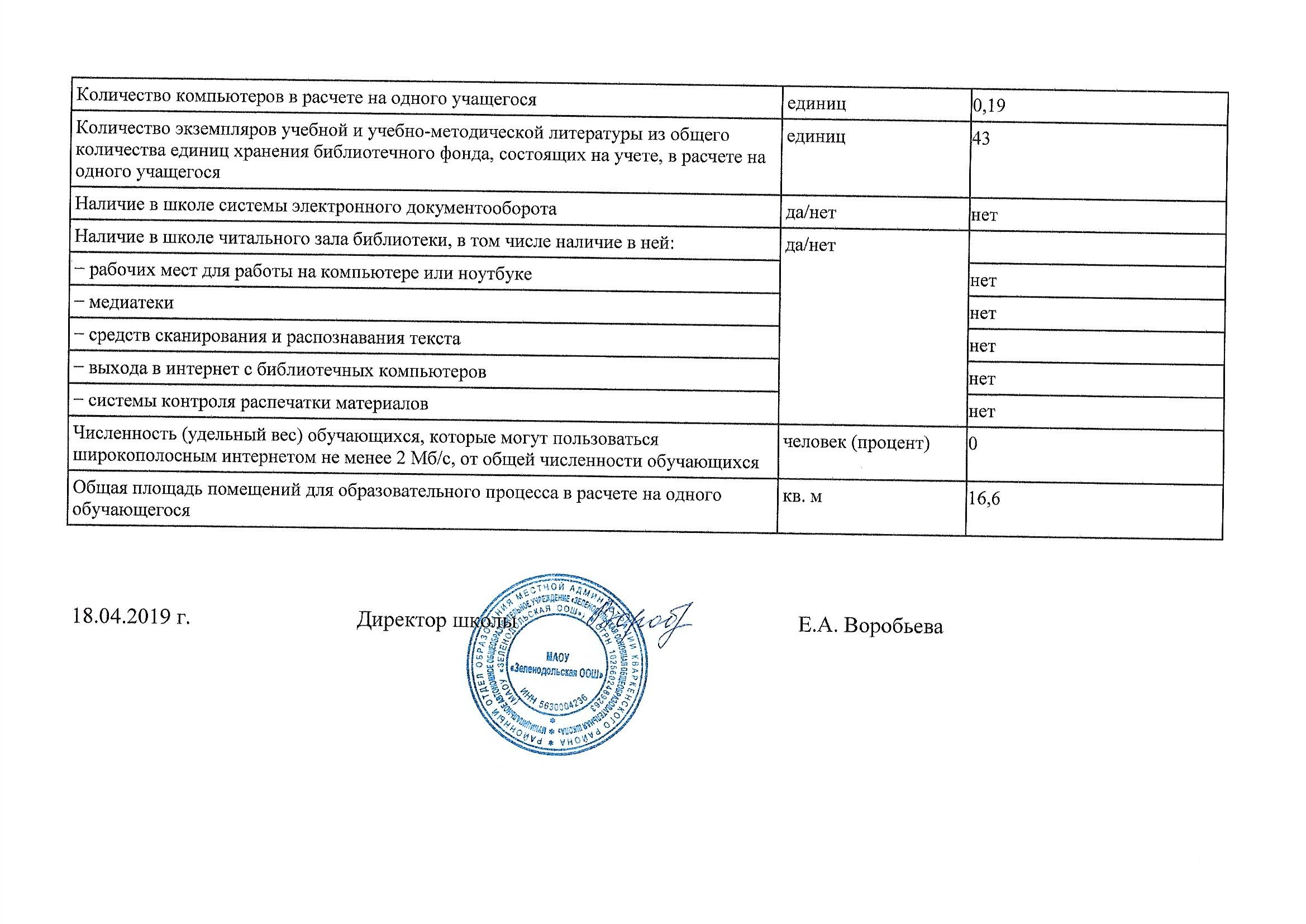 Наименование образовательной организацииМуниципальное автономное общеобразовательное учреждение «Зеленодольская основная общеобразовательная школа»Руководитель Директор - Воробьева Елена Александровна Адрес организации462880, Оренбургская область, Кваркенский район, с. Зеленодольск, ул. Школьная 10Телефон, факсТел. 8(35364)24-3-22Адрес электронной почтыzelenramblerru07@rambler.ru УчредительАдминистрация муниципального образования Кваркенский район  Дата создания1967 г.Лицензия56Л01 №0005180 от 10.05.2017 г. регистрационный №3162, бессрочноСвидетельство о государственной аккредитации56А01 №0004036 от 26.12.2017 г. регистрационный № 2380, до 30.11.2024 г.Наименование органаФункцииДиректорКонтролирует работу и обеспечивает эффективность деятельности   организации, утверждает штатное расписание, отчетные документы организации, осуществляет общее руководство ШколойНаблюдательный советРассматривает предложения:учредителя или руководителя о внесении изменений в устав Учреждения;учредителя или руководителя о реорганизации Учреждения или о его ликвидации;учредителя или руководителя об изъятии имущества, закреплённого за Учреждением на праве оперативного управления;руководителя о совершении сделок с недвижимым имуществом и особо ценным движимым имуществом, закреплённым за автономным Учреждением учредителем или приобретённым за счет средств, выделенных учредителем на приобретение этого имущества.Педагогический советОсуществляет текущее руководство образовательной деятельностью Школы, в том числе 
рассматривает вопросы:развития образовательных услуг;регламентации образовательных отношений;разработки образовательных программ;выбора учебников, учебных пособий, средств обучения и воспитания;материально-технического обеспечения образовательного процесса;аттестации, повышения квалификации педагогических работников;координации деятельности методических объединенийОбщее собрание работниковРеализует право работников участвовать в управлении образовательной организацией, в том 
числе:участвовать в разработке и принятии коллективного договора, Правил трудового распорядка, 
изменений и дополнений к ним;принимать локальные акты, которые регламентируют деятельность образовательной 
организации и связаны с правами и обязанностями работников;разрешать конфликтные ситуации между работниками и администрацией образовательной 
организации;вносить предложения по корректировке плана мероприятий организации, совершенствованию ее 
работы и развитию материальной базыСовет родителейучаствует в обсуждении образовательной программы Школы, концепции её развития;вносит предложения по улучшению содержания и организации образовательного процесса в Школе;оказывает помощь в проведении учебно-воспитательных мероприятий в Школе; утверждает списки социально незащищенных детей, нуждающихся в материальной помощи и в обеспечении бесплатным питанием;вносят предложения по улучшению материально-технической базы Школы, библиотечного фонда, подготовки Школы к новому учебному году; участвует в рассмотрении и принятии локальных актов, затрагивающих  права и законные интересы  несовершеннолетних обучающихся и их родителей (законных представителей).Совет учащихсявыступает от имени обучающихся при решении вопросов жизни коллектива общеобразовательного учреждения;представляет	интересы	обучающихся	перед руководством Учреждения на педагогических советах, общих собраниях;участвует в разрешении конфликтных вопросов между участниками образовательного процесса;принимает решения по рассматриваемым вопросам, информирует обучающихся, руководство и органы управления Учреждения о принятых решениях;участвует в формировании составов делегаций обучающихся на внешкольные массовые мероприятия;инициирует предложения интересных дел обучающихся;участвует в рассмотрении и принятии локальных актов, затрагивающих  права и законные интересы  несовершеннолетних обучающихся.№ п/пДолжностные лицаНаименование должностиФамилия, имя, отчествоКонтактный телефон1.Руководитель Директор Воробьева Елена Александровна8 (35364) 24-3-22№ п/пПараметры статистики2015/16
учебный год2016/17
учебный год2017/18
учебный год2018/19
учебный год1Количество детей, обучавшихся на 
конец учебного года (для 2018/19 – на 
конец 2018 года), в том числе:323432 321– начальная школа121815151– основная школа201617172Количество учеников, оставленных 
на повторное обучение:2– начальная школа0000 2– основная школа000 03Не получили аттестата:3– об основном общем образовании00 004Окончили школу с аттестатом 
особого образца:00 0 0 4КлассФамилия, имяДеятельностьРезультат9Захарова Настя Лыжня России3- место9Захарова НастяКрасноярская снежинка3- место9Захарова НастяРайонные соревнования по легкой атлетике3-место7 Афанасьева Татьяна Лыжня России1- место7 Афанасьева ТатьянаКрасноярская снежинка1- место7 Афанасьева ТатьянаЗональные соревнования по лыжам в зачет спартакиады «Старты Надежд»1 место7 Афанасьева ТатьянаРайонные соревнования по легкой атлетике «Кросс Наций»1-место7 Афанасьева ТатьянаЗональные соревнования по легкой атлетике в г. Новоорск2-место8Соммер СашаЛыжня России2-место7Евсеев ГенаЛыжня России3-место4 Толстенков АртемЛыжня России1-место3Евсеев СашаЛыжня России1-место3Евсеев СашаВокальный конкурс «Долг. Честь. Родина»Отмечена денежной премией2Алексеенко ДарьяВокальный конкурс «Долг. Честь. Родина»Отмечен денежной премиейКоманда 8-9 классовРайонная эстафета дружин юных пожарников3-местоКоманда 8-9 классовСмотр дружин юных пожарников2- местоКоманда 8-9 классовФинал патриотической игры «Эхо времен» в г. ОренбургеДва диплома за активное участиеМестоНачальное звеноСреднеезвено14 кл.8 кл.23 кл.5 кл.31 кл.9 кл.КлассыВсего 
обучающ
ихсяИз них успеваютИз них успеваютОкончили годОкончили годОкончили годОкончили годНе успеваютНе успеваютНе успеваютНе успеваютПереведены 
условноПереведены 
условноКлассыВсего 
обучающ
ихсяИз них успеваютИз них успеваютОкончили годОкончили годОкончили годОкончили годВсегоВсегоИз них н/аИз них н/аПереведены 
условноПереведены 
условноКлассыВсего 
обучающ
ихсяКоличество%с 
отметкам
и «4» и «5»%с 
отметкам
и «5»%Количеств
о%Количеств
о%Количеств
о%26583,3350116,7116,700116,73441002500000000045510024000000000Итого151493,3746,616,716,70016,7КлассыВсего
обучающихсяИз них
успеваютИз них
успеваютОкончили
годОкончили
годОкончили
годОкончили
годНе успеваютНе успеваютНе успеваютНе успеваютПереведены
условноПереведены
условноКлассыВсего
обучающихсяИз них
успеваютИз них
успеваютОкончили
годОкончили
годОкончили
годОкончили
годВсегоВсегоИз них н/аИз них н/аПереведены
условноПереведены
условноКлассыВсего
обучающихсяКоличество%с 
отметками 
«4» и «5»%с 
отметками 
«5»%Количество%Количество%Количество%53310021000000000060000000000000777100343000000008331002670000000094410037500000000Итого1717100105900000000Предмет ФИО учителяКол-во учащихся в классеКол-во писавших работу«5»«4»«3»«2»УспеваемостьКачество Математика Кенисбаева Р.Ш.442200100%100%Русский языкОлейник Е.М.442200100%100%Предметы по выборуПредметы по выборуПредметы по выборуПредметы по выборуПредметы по выборуПредметы по выборуПредметы по выборуПредметы по выборуПредметы по выборуПредметы по выборуОбществознание Плотников Г.А.440400100%100%Биология Ильина М.А.110310100%75%Предмет201620172018Сравнительная характеристикаМатематика100%100%100%Стабильно высокий результатРусский язык75%50%100%Повышение в 2018 году на 50%Обществознание 25%100%100%Стабильный результатБиология 100%100%75%Снижение качества на 25%Класс Кол-во уч-сяВыполняли работуИндивидуальный код участникаКоличество балловПроцент выполнения455400123 б.61%455400223 б.61%455400331 б.82%455400435 б.92%455400531 б.82%Класс Кол-во уч-сяВыполняли работу«5»«4»«3»«2»Качество Средний балл % выполнения455122060%28,675%Класс Кол-во уч-сяВыполняли работуИндивидуальный код участникаКоличество балловПроцент выполнения455400112 б.67%455400211 б.61%455400311 б.61%455400418 б.100%455400515 б.83%Класс Кол-во уч-сяВыполняли работу«5»«4»«3»Качество Средний балл% выполнения455230100%13,474%Класс Кол-во уч-сяВыполняли работуИндивидуальный код участникаКоличество балловПроцент выполнения455400123 б.74%455400217 б.55%455400317 б.55%455400426 б.83%455400521 б67%Класс Кол-во уч-сяВыполняли работу«5»«4»«3»Качество Средний балл% выполнения45503260%20,8 б.67%№ п/пВыпускники 9 классаКоличество1Всего учащихся,из них:41.1.Продолжили обучение в 10 классе01.2.Всего поступило, из них:4В профессионально-технические училища, лицеи, колледжи4В средние специальные учебные заведения0Устроились на работу0Не учатся и не работают01.3.Переехали в другой регион0№ п/пОбъект оценкиПоказатели Методы оценки1Предметные результатыДоля неуспевающих; Доля учащихся, успевающих на «4» и «5» по итогам года; средний процент выполнения заданий итоговых контрольных работ (промежуточная аттестация) Доля учащихся 9 класса, преодолевших минимальный порог при сдаче государственной аттестации по предметам русский язык и математика; Доля учащихся 9 класса, получивших аттестат;   Доля учащихся 9 класса, получивших аттестат особого образца; Доля учащихся успешно выполнивших задания текущего и итогового контроля в переводных классахПромежуточный и итоговый контроль; мониторинг; анализ результатов итоговой аттестации2Метапредметные результатыУровень освоения планируемых метапредметных результатов в соответствии с перечнем из образовательной программы школы (высокий, средний, низкий). Динамика результатовДиагностика УУД Анализ урочной и внеурочной деятельности3Здоровье обучающихсяДоля учащихся по группам здоровья Заболеваемость обучающихся Процент пропусков уроков по болезни.Мониторинговое исследование Наблюдение4Достижения обучающихся на конкурсах, соревнованиях, олимпиадахДоля учащихся, участвовавших в конкурсах, олимпиадах по предметам на уровне: школа, муниципалитет, регион и т.д. Доля победителей (призеров) на уровне: школа, муниципалитет, регион и т.д. Доля учащихся, участвовавших в спортивных соревнованиях на уровне: школа, муниципалитет, регион и т.д. Доля победителей спортивных соревнований на уровне: школа, муниципалитет, регион и т.дМониторинг 5Рабочие программы по предметамСоответствие ФГОС Соответствие ООП     Соответствие учебному плану школыЭкспертиза 6Программы внеурочной деятельностиСоответствие ФГОС Соответствие запросам со стороны родителей и обучающихся. Доля обучающихся, занимающихся по программам внеурочной деятельностиЭкспертиза Анкетирование Мониторинг7Реализация учебных планов и рабочих программСоответствие учебных планов и рабочих программ Процент выполненияЭкспертиза 8Качество уроков и индивидуальной работы с учащимисяСоответствие уроков требованиям ФГОС: реализация системно-деятельностного подхода; деятельность по формированию УУД; и т.д.Экспертиза, наблюдение9Качество внеурочной деятельности (включая классное руководство)Соответствие занятий по внеурочной деятельности требованиям ФГОС,  реализация системно-деятельностного подхода; деятельность по формированию УУДАнкетирование, наблюдение10Организация занятости обучающихсяДоля обучающихся, посещающих кружки, секции и т.д. во внеурочное время Доля обучающихся, принявших участие в мероприятиях, организованных во время каникулЭкспертиза11Обеспечение доступности качественного образованияСоздание условий доступности для всех категорий лиц с ОВЗ Реализация программ (планов, мероприятий) поддержки детей, имеющих трудности в обучении, проблемы со здоровьем. Реализация программ поддержки одарённых детейЭкспертиза Анкетирование Мониторинг12Материально-техническое обеспечениеСоответствие материально-технического обеспечения требованиям ФГОСЭкспертиза13Информационно-развивающая средаСоответствие информационно-методических условий требованиям ФГОС. Обеспеченность учащихся учебной литературой. Соответствие школьного сайта требованиямЭкспертиза 14Санитарно-гигиенические и эстетические условияВыполнение требований СанПиН при организации образовательного процесса. Результаты проверки РоспотребнадзораКонтроль  15Организация питанияОхват учащихся горячим питанием. Охват учащихся горячим питанием за дополнительную платуМониторинг охвата учащихся горячим питанием за дополнительную плату16Кадровое обеспечениеУкомплектованность педагогическими кадрами, имеющими необходимую квалификацию, по каждому из предметов учебного плана; Доля педагогических работников, имеющих квалификационную категорию; Доля педагогических работников, прошедших курсы повышения квалификации; Доля педагогических работников, получивших поощрения в различных конкурсах, конференциях; Доля педагогических работников, имеющих методические разработки, печатные работы, проводящих мастер-классыЭкспертизаВсего учителейИмеют высшую категориюИмеют первую категориюНе имеют категорииСоответствие занимаемой должностиМолодые специалисты916200100%11,1%67%21,9%0%0%Всего учителейИмеют высшее педагогическое образованиеИмеют среднее профессиональное педагогическое образованиеИмеют высшее не педагогическое образованиеИмеют среднее профессиональное не педагогическое образованиеНе имеют образования981000100%88,9%11,1%0%0%0%Возраст Возраст Возраст Возраст Возраст Стаж Стаж Стаж Стаж Стаж До 25 летОт 25 до 35 летОт 35 до 45 летОт 46 до 55 (60) летПенсионеры Менее 2 летОт 2 до 5 летОт 5 до 10 летОт 10 до 20 летОт 20 и болееВсего учителей0013501008%0%0%11,1%33,3%55,6%0%11,1%0%0%88,9%Ф.И.О. педагогического работникаДолжность Профиль переподготовки, наименование курсовУчреждение Период обучения, количество часовВоробьева Е.А.Директор, учитель  Профессиональная переподготовка «Менеджмент в образовательной организации»ООО «Издательство «Учитель»                г. Волгограддекабрь 2016-март 2017 г., 520 ч.Воробьева Е.А.Директор, учитель  Курсы повышения квалификации «Организация работы с одаренными детьми в условиях реализации ФГОС» ООО «Столичный учебный центр», г. Москва апрель 2018 г., 72 ч.Воробьева Е.А.Директор, учитель  Профессиональная переподготовка по программе «Русский язык и литература: теория и методика преподавания в образовательной организации» с присвоением квалификации Учитель русского языка и литературыООО «Инфоурок» г. Смоленск300 ч., сентябрь 2018 г.Воробьева Е.А.Директор, учитель  Летняя школа «ФГОС для общеобразовательных организаций» 2018 г.Воробьева Е.А.Директор, учитель  Онлайн-конференция «Инновационные направления работы с детьми с ограниченными возможностями здоровья (ОВЗ) в системе дошкольного и начального общего образования» ООО «Инфоурок» г. Москва21-23 ноября 2018 г., 8 ч.Олейник Е.М.Учитель начальных классовПрофессиональная переподготовка «Педагогическое образование: учитель русского языка и литературы»Автономная некоммерческая организация высшего образования «Московский институт современного образования» г. МоскваИюнь-сентябрь 2017 г.280 ч.Олейник Е.М.Учитель начальных классовПрофессиональная переподготовка «Учитель немецкого языка. Теория и методика преподавания учебного предмета «Немецкий язык» в условиях реализации ФГО НОО  ООО»Частное образовательное учреждение дополнительного профессионального образования «Институт повышения квалификации и профессиональной переподготовки»г. Санкт-Петербург27 сентября-11 ноября 2017 г., 260 ч.Ильина М.А.Учитель химии и биологии Профессиональная переподготовка«География: теория и методика преподавания в образовательной организации»ООО Учебный центр «Профессионал»  Г. Москва 06 сентября-15 ноября 2017 г., 300 ч.Ильина М.А.Учитель химии и биологииКурсы повышения квалификации: «Адаптация рабочей программы педагога для обучающихся с ОВЗ в свете требований ФГОС»Автономная некоммерческая организация дополнительного профессионального образования «Инновационный образовательный центр повышения квалификации и переподготовки «Мой университет»г. Петрозаводск,Сентябрь 2016-май 2017 г., 72 ч.Наумов В.В.Учитель технологии и черчения Курсы повышения квалификации: «Разработка урока технологии по технологии АМО в условиях внедрения ФГОС» Автономная некоммерческая организация дополнительного профессионального образования «Инновационный образовательный центр повышения квалификации и переподготовки «Мой университет»г. ПетрозаводскАвгуст 2017 г., 72 ч.Наумов В.В.Учитель технологии и черченияПрофессиональная переподготовка «Основы безопасности жизнедеятельности.: теория и методика преподавания в образовательной организации», ООО Учебный центр «Профессионал»  г. Москва,  01 ноября 2017 г.-14 февраля 2018 г., 300 ч.Карачков Ю.Г.Учитель физической культурыКурсы повышения квалификации: «Профессионализм деятельности тренера-преподавателя по лыжным гонкам в условиях реализации требований  Федерального стандарта спортивной подготовки (ФССП)»Автономная некоммерческая организация дополнительного профессионального образования «Научно-образовательный центр «Карьера» г. Волгоград,Февраль-март 2017 г.  108 ч.Кенисбаева Р.Ш.Учитель математикиКурсы повышения квалификации: «Психолого-педагогическое сопровождение детей с особыми образовательными потребностями в развитии и здоровье  в условиях перехода на инклюзивное образование в соответствии с требованиями ФГОС»ФГБОУ ВО «Томский государственный педагогический университет» г. Томск, Ноябрь 2016-январь 2017 г. 108 ч.НаградыКол-воГод полученияЗаслуженный учитель Российской Федерации11997Отличник народного просвещения РФ21992Отличник физической культуры и спорта РФ11998Почетная грамота Министерства образования  Оренбургской области12001Благодарность министра образования Оренбургской области12017Благодарность губернатора Оренбургской области12007Грамота районного отдела образования82004,2005,2007,2010,2012,2015,2017,2018Почетная грамота главы МО Кваркенский район22005,2008Благодарность главы МО Кваркенский район22017,2018ПоказателиЕдиница измеренияКоличествоОбразовательная деятельностьОбразовательная деятельностьОбразовательная деятельностьОбщая численность учащихсячеловек32Численность учащихся по образовательной программе начального общего образованиячеловек15Численность учащихся по образовательной программе основного общего образованиячеловек17Численность учащихся по образовательной программе среднего общего образованиячеловек0Численность (удельный вес) учащихся, успевающих на «4» и «5» по результатам промежуточной аттестации, от общей численности обучающихсячеловек (процент)10 (40%)Средний балл ГИА выпускников 9 класса по русскому языкубалл34Средний балл ГИА выпускников 9 класса по математикебалл23Средний балл ЕГЭ выпускников 11 класса по русскому языкубалл0Средний балл ЕГЭ выпускников 11 класса по математикебалл0Численность (удельный вес) выпускников 9 класса, которые получили неудовлетворительные результаты на ГИА по русскому языку, от общей численности выпускников 9 классачеловек (процент)0 (0%)Численность (удельный вес) выпускников 9 класса, которые получили неудовлетворительные результаты на ГИА по математике, от общей численности выпускников 9 классачеловек (процент)0 (0%)Численность (удельный вес) выпускников 11 класса, которые получили результаты ниже установленного минимального количества баллов ЕГЭ по русскому языку, от общей численности выпускников 11 классачеловек (процент)0Численность (удельный вес) выпускников 11 класса, которые получили результаты ниже установленного минимального количества баллов ЕГЭ по математике, от общей численности выпускников 11 классачеловек (процент)0Численность (удельный вес) выпускников 9 класса, которые не получили аттестаты, от общей численности выпускников 9 классачеловек (процент)0 (0%)Численность (удельный вес) выпускников 11 класса, которые не получили аттестаты, от общей численности выпускников 11 классачеловек (процент)0Численность (удельный вес) выпускников 9 класса, которые получили аттестаты с отличием, от общей численности выпускников 9 классачеловек (процент)0 (0%)Численность (удельный вес) выпускников 11 класса, которые получили аттестаты с отличием, от общей численности выпускников 11 классачеловек (процент)0Численность (удельный вес) учащихся, которые принимали участие в олимпиадах, смотрах, конкурсах, от общей численности обучающихсячеловек (процент)12 (39%)Численность (удельный вес) учащихся – победителей и призеров олимпиад, смотров, конкурсов от общей численности обучающихся, в том числе:человек (процент)0 (0%)− регионального уровнячеловек (процент)− федерального уровнячеловек (процент)0 (0%)− международного уровнячеловек (процент)0 (0%)Численность (удельный вес) учащихся по программам с углубленным изучением отдельных учебных предметов от общей численности обучающихсячеловек (процент)0 (0%)Численность (удельный вес) учащихся по программам профильного обучения от общей численности обучающихсячеловек (процент)0Численность (удельный вес) учащихся по программам с применением дистанционных образовательных технологий, электронного обучения от общей численности обучающихсячеловек (процент)0 (0%)Численность (удельный вес) учащихся в рамках сетевой формы реализации образовательных программ от общей численности обучающихсячеловек (процент)0 (0%)Общая численность педработников, в том числе количество педработников:человек9− с высшим образованиемчеловек− высшим педагогическим образованиемчеловек8− средним профессиональным образованиемчеловек0− средним профессиональным педагогическим образованиемчеловек1Численность (удельный вес) педработников с квалификационной категорией от общей численности таких работников, в том числе:человек (процент)1 (11,1%)− с высшейчеловек (процент)− первойчеловек (процент)6 (66.6%)Численность (удельный вес) педработников от общей численности таких работников с педагогическим стажем:человек (процент)1 (11,1%)− до 5 летчеловек (процент)− больше 30 летчеловек (процент)7 (77,7%)Численность (удельный вес) педработников от общей численности таких работников в возрасте:человек (процент)0 (0%)− до 30 летчеловек (процент)− от 55 летчеловек (процент)7 (77,7%)Численность (удельный вес) педагогических и административно-хозяйственных работников, которые за последние 5 лет прошли повышение квалификации или профессиональную переподготовку, от общей численности таких работниковчеловек (процент)8 (89%)Численность (удельный вес) педагогических и административно-хозяйственных работников, которые прошли повышение квалификации по применению в образовательном процессе ФГОС, от общей численности таких работниковчеловек (процент)7 (77,7%)ИнфраструктураИнфраструктураИнфраструктура